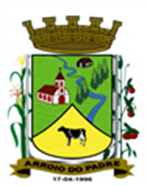 ESTADO DO RIO GRANDE DO SULMUNICÍPIO DE ARROIO DO PADREGABINETE DO PREFEITOMensagem 135/2017ACâmara Municipal de VereadoresSenhor PresidenteSenhores Vereadores	Uma alteração que se impõe no Plano Plurianual 2014/2017 faz com que lhes encaminhe o projeto de lei 135/2017.O projeto de lei 135/2017 vem a esta Casa Legislativa com proposito de criar nova ação (proj/ativ) no Plano Plurianual vigente Lei Municipal nº 1.355, de 30 de julho de 2013, com vistas a construção de um prédio no qual pretende-se instalar e providenciar o funcionamento do CRAS – Centro de Referência de Assistência Social de nosso município.	O recurso para a construção do supramencionado prédio tem possibilidade de ser repassado ao município de Arroio do Padre pelo governo federal através do Ministério do Desenvolvimento Social. Informa-se neste sentido que se trata de um projeto/proposta voluntaria a qual o Ministério responsável solicitou a documentação para o referido credenciamento, sem contudo isto significar a liberação do recurso.	No entanto, considerando que precisa haver a confirmação orçamentária para a respectiva proposta, solicitamos que dentro do que lhes por possível, que o presente projeto de lei tramite em regime de urgência.	Nada mais a acrescentar neste movimento, renovando considerações me despeço.	Atenciosamente.Arroio do Padre, 13 de novembro de 2017. Leonir Aldrighi BaschiPrefeito MunicipalAo Sr.Rui Carlos PeterPresidente da Câmara Municipal de VereadoresArroio do Padre/RSESTADO DO RIO GRANDE DO SULMUNICÍPIO DE ARROIO DO PADREGABINETE DO PREFEITOPROJETO DE LEI Nº 135 DE 13 DE NOVEMBRO DE 2017.Dispõe sobre a inclusão de novo objetivo no anexo I – a) Programas Temáticos, da Lei Municipal N° 1.355, de 30 de julho de 2013, Plano Plurianual.Art. 1° Fica criado o objetivo no anexo I – a) Programas Temáticos, da Lei Municipal N° 1.355, de 30 de julho de 2013, que institui o Plano Plurianual 2014/2017, vinculado à Secretaria Municipal de Saúde e Desenvolvimento Social, com sua denominação e respectivo valor, conforme o anexo I desta Lei.Art. 2° Servirão de cobertura para as despesas decorrentes da criação do objetivo/meta proposto por esta Lei, recursos financeiros provenientes dos seguintes órgãos e fontes de recurso:I – Recursos da União, Através do Ministério do Desenvolvimento Social, no valor de R$ 379.500,00 (trezentos e setenta e nove mil e quinhentos reais)Fonte de Recurso: 1073 - MDSII – Recursos do Município de Arroio do Padre no valor de R$ 500,00 (quinhentos reais)Fonte de Recurso: 0001 - LivreArt. 3° Esta Lei entra em vigor na data de sua publicaçãoArroio do Padre, 13 de novembro de 2017.Visto TécnicoLoutar PriebSecretário de Administração, Planejamento,Finanças, Gestão e TributosLeonir Aldrighi BaschiPrefeito Municipal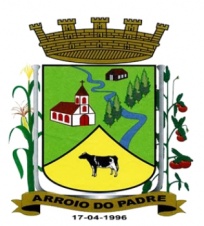 PREFEITURA DE ARROIO DO PADREESTADO DO RIO GRANDE DO SULGABINETE DO PREFEITOAnexo I – Projeto de Lei 135/2017Descrição do ProgramaDescrição do ProgramaDescrição do Programa1.1 - Valor Global do Programa1.1 - Valor Global do Programa1.1 - Valor Global do Programa1.1 - Valor Global do ProgramaCódigoTítuloTítulo1.1 - Valor Global do Programa1.1 - Valor Global do Programa1.1 - Valor Global do Programa1.1 - Valor Global do Programa0108Promovendo Atividades AssistenciaisPromovendo Atividades Assistenciais + R$ 380.000,00 + R$ 380.000,00 + R$ 380.000,00 + R$ 380.000,001.2 – Indicadores Vinculados ao Programa1.2 – Indicadores Vinculados ao Programa1.2 – Indicadores Vinculados ao Programa1.2 – Indicadores Vinculados ao Programa1.2 – Indicadores Vinculados ao Programa1.2 – Indicadores Vinculados ao Programa1.2 – Indicadores Vinculados ao ProgramaDescriçãoDescriçãoUnidade de MedidaUnidade de MedidaUnidade de MedidaReferênciaReferênciaDataÍndiceGrupo Social de IdososGrupo Social de IdososAtividades do GrupoAtividades do GrupoAtividades do Grupo2014 - 201790 %Atenção a Pessoa IdosaAtenção a Pessoa IdosaPromoção ações de bem estarPromoção ações de bem estarPromoção ações de bem estar2014 - 201790 %Assistência a Portadores de DeficiênciaAssistência a Portadores de DeficiênciaAtendimentos realizadosAtendimentos realizadosAtendimentos realizados2014 - 201790%Plantão SocialPlantão SocialAtendimentos realizadosAtendimentos realizadosAtendimentos realizados2014 - 201790 %Orientação Sócio FamiliarOrientação Sócio FamiliarNúmeros de família assistidasNúmeros de família assistidasNúmeros de família assistidas2014 - 201790 %Trabalho EducativoTrabalho EducativoAtividades de ApoioAtividades de ApoioAtividades de Apoio2014 - 201790 %Atenção Integral a FamíliaAtenção Integral a FamíliaAções DesenvolvidasAções DesenvolvidasAções Desenvolvidas2014 - 201790 %Manutenção do Conselho TutelarManutenção do Conselho TutelarAtendimento a crianças e adolescentesAtendimento a crianças e adolescentesAtendimento a crianças e adolescentes2014 - 201790 %Objetivo 10:Objetivo 10:Objetivo 10:Objetivo 10:Objetivo 10:Objetivo 10:Objetivo 10:CódigoDescriçãoDescriçãoDescriçãoDescriçãoDescriçãoDescrição1810Construção de Prédio Para o CRASConstrução de Prédio Para o CRASConstrução de Prédio Para o CRASConstrução de Prédio Para o CRASConstrução de Prédio Para o CRASConstrução de Prédio Para o CRAS1.3.1 – Órgão Responsável pelo Objetivo1.3.1 – Órgão Responsável pelo Objetivo1.3.1 – Órgão Responsável pelo Objetivo1.3.1 – Órgão Responsável pelo Objetivo1.3.1 – Órgão Responsável pelo Objetivo1.3.1 – Órgão Responsável pelo Objetivo1.3.1 – Órgão Responsável pelo ObjetivoCódigoDescriçãoDescriçãoDescriçãoDescriçãoDescriçãoDescrição05Secretária de Saúde e Desenvolvimento SocialSecretária de Saúde e Desenvolvimento SocialSecretária de Saúde e Desenvolvimento SocialSecretária de Saúde e Desenvolvimento SocialSecretária de Saúde e Desenvolvimento SocialSecretária de Saúde e Desenvolvimento Social1.3.2 – Metas Vinculadas aos Objetivos (2014/2017)1.3.2 – Metas Vinculadas aos Objetivos (2014/2017)1.3.2 – Metas Vinculadas aos Objetivos (2014/2017)1.3.2 – Metas Vinculadas aos Objetivos (2014/2017)1.3.2 – Metas Vinculadas aos Objetivos (2014/2017)1.3.2 – Metas Vinculadas aos Objetivos (2014/2017)1.3.2 – Metas Vinculadas aos Objetivos (2014/2017)Construção de um prédio para abrigar as atividades do Centro de Referência de Assistência SocialConstrução de um prédio para abrigar as atividades do Centro de Referência de Assistência SocialConstrução de um prédio para abrigar as atividades do Centro de Referência de Assistência SocialConstrução de um prédio para abrigar as atividades do Centro de Referência de Assistência SocialConstrução de um prédio para abrigar as atividades do Centro de Referência de Assistência SocialConstrução de um prédio para abrigar as atividades do Centro de Referência de Assistência SocialConstrução de um prédio para abrigar as atividades do Centro de Referência de Assistência Social1.3.2.1 – Iniciativas Vinculadas ás Metas (2014/2017)1.3.2.1 – Iniciativas Vinculadas ás Metas (2014/2017)1.3.2.1 – Iniciativas Vinculadas ás Metas (2014/2017)1.3.2.1 – Iniciativas Vinculadas ás Metas (2014/2017)1.3.2.1 – Iniciativas Vinculadas ás Metas (2014/2017)1.3.2.1 – Iniciativas Vinculadas ás Metas (2014/2017)1.3.2.1 – Iniciativas Vinculadas ás Metas (2014/2017)DescriçãoDescriçãoDescriçãoDescriçãoRegionalizaçãoRegionalizaçãoRegionalizaçãoConstruir o prédio na área central do município, contribuindo na melhoria ao acesso dos indivíduos que estão passando por situações de vulnerabilidade, assim como, facilitando o desenvolvimento das atividades.Construir o prédio na área central do município, contribuindo na melhoria ao acesso dos indivíduos que estão passando por situações de vulnerabilidade, assim como, facilitando o desenvolvimento das atividades.Construir o prédio na área central do município, contribuindo na melhoria ao acesso dos indivíduos que estão passando por situações de vulnerabilidade, assim como, facilitando o desenvolvimento das atividades.Construir o prédio na área central do município, contribuindo na melhoria ao acesso dos indivíduos que estão passando por situações de vulnerabilidade, assim como, facilitando o desenvolvimento das atividades.Centro do MunicípioCentro do MunicípioCentro do Município